О мерах по реализации решения Собрания депутатов  Сугайкасинского сельского  поселения Канашского района Чувашской Республики «О бюджете Сугайкасинского сельского поселения Канашского района Чувашской  Республики на 2021 год и на плановый период 2022 и 2023 годов»В соответствии с решением Собрания депутатов Сугайкасинского сельского поселения Канашского района Чувашской Республики от 11.12.2020 г. № 5/1 «О бюджете Сугайкасинского сельского поселения Канашского района Чувашской Республики на 2021 год и на плановый период 2022 и 2023 годов» Администрация   Сугайкасинского сельского поселения Канашского района   п о с т а н о в л я е т:1. Принять к исполнению бюджет Сугайкасинского сельского поселения Канашского района (далее – сельского поселения) на 2021 год и на плановый период 2022 и 2023 годов, утвержденный решением Собрания депутатов Сугайкасинского сельского поселения от 11.12.2020 г. № 5/1 «О бюджете Сугайкасинского сельского поселения Канашского района Чувашской Республики на 2021 год и на плановый период 2022 и 2023 годов» (далее – Решение о бюджете).2. Администрации Сугайкасинского сельского поселения Канашского района Чувашской Республики:обеспечить качественное исполнение бюджета сельского поселения на 2021 год и на плановый период 2022 и 2023 годов;обеспечить включение в договоры (муниципальные контракты) условия о праве муниципального заказчика сельского поселения производить оплату по договору (муниципальному контракту) за вычетом (с удержанием) соответствующего размера неустойки (пеней, штрафов) в случае неисполнения или ненадлежащего исполнения поставщиком (подрядчиком, исполнителем) обязательств, возникающих из договора (муниципального контракта).3. Утвердить прилагаемый перечень мероприятий по реализации Решения о бюджете.4. Установить, что в 2021 году:4.1) исполнение бюджета сельского поселения осуществляется в соответствии со сводной бюджетной росписью бюджета сельского поселения, бюджетной росписью главного распорядителя средств бюджета сельского поселения и кассовым планом исполнения бюджета сельского поселения;4.2) составление и ведение сводной бюджетной росписи бюджета поселения, внесение изменений в нее осуществляются в порядке, установленном финансовым отделом администрации Канашского района Чувашской Республики;4.3) Управления Федерального казначейства Чувашской Республики:а) обеспечивает учет бюджетных и денежных обязательств получателей средств бюджета сельского поселения в порядке, установленном финансовым отделом администрации Канашского района, за исключением бюджетных и денежных обязательств, оплата которых осуществляется за счет субсидий, субвенций и иных межбюджетных трансфертов, имеющих целевое назначение, с лицевых счетов для учета операций по переданным полномочиям получателя бюджетных средств, открытых в Отделе № 6;б) осуществляет санкционирование оплаты денежных обязательств получателей средств бюджета сельского поселения и администраторов источников финансирования дефицита бюджета сельского поселения, лицевые счета которых открытые в Управлении Федерального казначейства по Чувашской Республике.Ответственность за правильность оформления и достоверность представленных в Управление Федерального казначейства по Чувашской Республике документов для санкционирования оплаты денежных обязательств, соответствие выполненных работ работам, предусмотренным в смете, несет получатель средств бюджета сельского поселения;4.4) получатели средств бюджета сельского поселения при заключении договоров (муниципальных контрактов) о поставке товаров, выполнении работ и оказании услуг в пределах доведенных им в установленном порядке соответствующих лимитов бюджетных обязательств на 2021 год:а) вправе предусматривать авансовые платежи с последующей оплатой денежных обязательств в следующем порядке:в размере до 100 процентов суммы расходного обязательства, но не более лимитов бюджетных обязательств, доведенных на соответствующий финансовый год, – по договорам (муниципальным контрактам) об оказании услуг связи, обучении на курсах повышения квалификации, участии в научных, методических, научно-практических и иных конференциях и семинарах, об оплате стоимости проживания в период нахождения в служебных командировках работников, о подписке на печатные и электронные издания и об их приобретении, проведении Всероссийской олимпиады школьников; по договорам обязательного страхования гражданской ответственности владельцев транспортных средств; на осуществление почтовых расходов, приобретение авиа- и железнодорожных билетов, билетов для проезда городским и пригородным транспортом и путевок на санаторно-курортное лечение и в загородные детские оздоровительные лагеря;в размере до 100 процентов суммы заявки на получение наличных денежных средств, перечисляемых на расчетную (дебетовую) карту (без представления документов), – на приобретение горюче-смазочных материалов, почтовых марок и конвертов;в размере до 20 процентов суммы договора (муниципального контракта), но не более  лимитов бюджетных обязательств, доведенных на соответствующий финансовый год, если иное не предусмотрено законодательством Российской Федерации, законодательством Чувашской Республики, нормативно-правовыми актами сельского поселения– по остальным договорам (муниципальным контрактам), за исключением муниципальных контрактов указанных в пункте 4.5 настоящего постановления;б) обязаны не допускать просроченной кредиторской задолженности по принятым денежным обязательствам;4.5) в договорах (муниципальных контрактах) на поставки товаров, выполнение работ, оказание услуг по строительству и реконструкции, в том числе с элементами реставрации, или техническому перевооружению объектов капитального строительства, выполнение которых планируется осуществить полностью или частично за счет средств республиканского бюджета  Чувашской Республики и бюджета сельского поселения, и на приобретение объектов недвижимого имущества в муниципальную собственность сельского поселения, заключение которых запланировано главным распорядителем средств бюджета сельского поселения (муниципальными заказчиками объектов капитального строительства) в 2021 году, авансовые платежи не предусматриваются;4.6) муниципальным заказчикам сельского поселения необходимо обеспечить включение в договоры (муниципальные контракты) условия о предоставлении исполнителями работ (услуг) муниципальным заказчикам сведений о соисполнителях, привлекаемых для исполнения контрактов, договоров в рамках обязательств по договору (муниципальному контракту), в случаях, предусмотренных законодательством Российской Федерации;4.7) не допускается уменьшение бюджетных ассигнований, доведенных на 2021 год на приобретение коммунальных услуг и уплату налогов, сборов и иных платежей, в целях увеличения бюджетных ассигнований, предусмотренных на иные цели, за исключением обязательств для исполнения судебных актов, предусматривающих обращение взыскания на средства бюджета сельского поселения; 5. Не использованные по состоянию на 1 января 2021 г. межбюджетные трансферты, полученные в форме субсидий, субвенций и иных межбюджетных трансфертов, имеющих целевое назначение, подлежат возврату в бюджет Канашского района органом местного самоуправления сельского поселения, за которым закреплены источники доходов бюджета сельского поселения по возврату остатков межбюджетных трансфертов, в течении первых 10 рабочих дней 2021 года.6. Остатки средств бюджета сельского поселения завершенного финансового года, поступившие на счет бюджета сельского поселения, в 2021 году подлежат перечислению в доход бюджета сельского поселения в порядке, установленном для возврата дебиторской задолженности прошлых лет получателей средств бюджета сельского поселения.В случае если средства бюджета сельского поселения завершенного финансового года, направленные на осуществление социальных выплат в соответствии с законодательством Российской Федерации, законодательством Чувашской Республики и нормативно-правовыми актами сельского поселения, возвращены в 2021 году подразделениями Банка России или кредитными организациями на счет бюджета сельского поселения по причине неверного указания в платежных поручениях реквизитов получателя платежа, получатели средств бюджета сельского поселения вправе представить в Финансовый отдел и Управлению Федерального казначейства по Чувашской Республике платежные документы для перечисления указанных средств по уточненным реквизитам.7. Финансовому отделу осуществлять в 2021 году оперативный контроль за поступлением в бюджет сельского поселения налоговых и неналоговых доходов. 8. Рекомендовать Межрайонной инспекции Федеральной налоговой службы № 4 по Чувашской Республике:принимать действенные меры по обеспечению поступления в бюджет сельского поселения платежей по администрируемым доходами и сокращению задолженности по их уплате;9. Рекомендовать администрации Сугайкасинского сельского поселения совместно с МКУ «Централизованная бухгалтерия администрации Канашского района Чувашской Республики»:обеспечить своевременное и качественное составление и утверждение бюджетов сельских поселений на 2021 год и на плановый период 2022 и 2023 годов и организацию мер по их реализации;не допускать образования просроченной кредиторской задолженности по принятым обязательствам;установить запрет на увеличение численности муниципальных служащих;обеспечить соблюдение утвержденных распоряжением Кабинета Министров Чувашской Республики нормативов формирования расходов на содержание органов местного самоуправления на 2021 год.10. Настоящее постановление вступает в силу после его официального опубликования.Глава Сугайкасинского сельского поселения                                                    П.Ю. СеменовУТВЕРЖДЕН                                                                 постановлением администрации                                                                                                Сугайкасинского  сельского поселения    Канашского района Чувашской     Республики от  14.12.2020  № 88П Е Р Е Ч Е Н Ьмероприятий по реализации решения Собрания депутатов Сугайкасинского сельского поселения Канашского района Чувашской Республики от 11.12.2020 года №5/1                       «О бюджете Сугайкасинского сельского поселения Канашского района Чувашской Республики на 2021 год и на плановый период 2022 и 2023 годов»  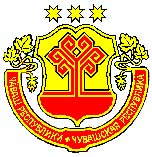 ЧĂВАШ РЕСПУБЛИКИНКАНАШ РАЙОНĚНСУХАЙКАССИ ЯЛ ПОСЕЛЕНИЙĚНАДМИНИСТРАЦИЙĚЙЫШĂНУ14.12.2020  № 88                    Сухайкасси ялěАДМИНИСТРАЦИЯСУГАЙКАСИНСКОГО СЕЛЬСКОГО ПОСЕЛЕНИЯ КАНАШСКОГО РАЙОНАЧУВАШСКОЙ РЕСПУБЛИКИПОСТАНОВЛЕНИЕ14.12.2020  № 88                   Деревня Сугайкасы№ ппНаименование мероприятия Наименование мероприятия Сроки реализацииОтветственный исполнитель112341.1. Составление и представление в финансовый отдел администрации Канашского района Чувашской Республики бюджетной росписи главного распорядителя средств бюджета Сугайкасинского сельского поселения Канашского района Чувашской Республики, бюджетной сметы администрации сельского поселения  не позднее28 декабря 2020г.Администрация сельского поселения совместно с  МКУ «Централизованная бухгалтерия Администрации Канашского района Чувашской Республики»2. 2.  Принятие мер по обеспечению поступлений в бюджет Сугайкасинского сельского поселения платежей по администрируемым доходам и сокращению задолженности по их оплатеВ течение годаАдминистрация Сугайкасинского сельского поселения3.3. Представление отчетности главе Сугайкасинского сельского поселения об исполнении бюджета Сугайкасинского сельского поселения Канашского района Чувашской РеспубликиежеквартальноФинансовый отдел